Monthly Checklist for Sales Managers“Make a customer, not a sale.”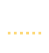 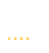 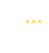 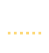 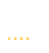 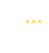 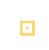 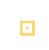 With TargetCRM, you can communicate with customers when they want it, the way they want it.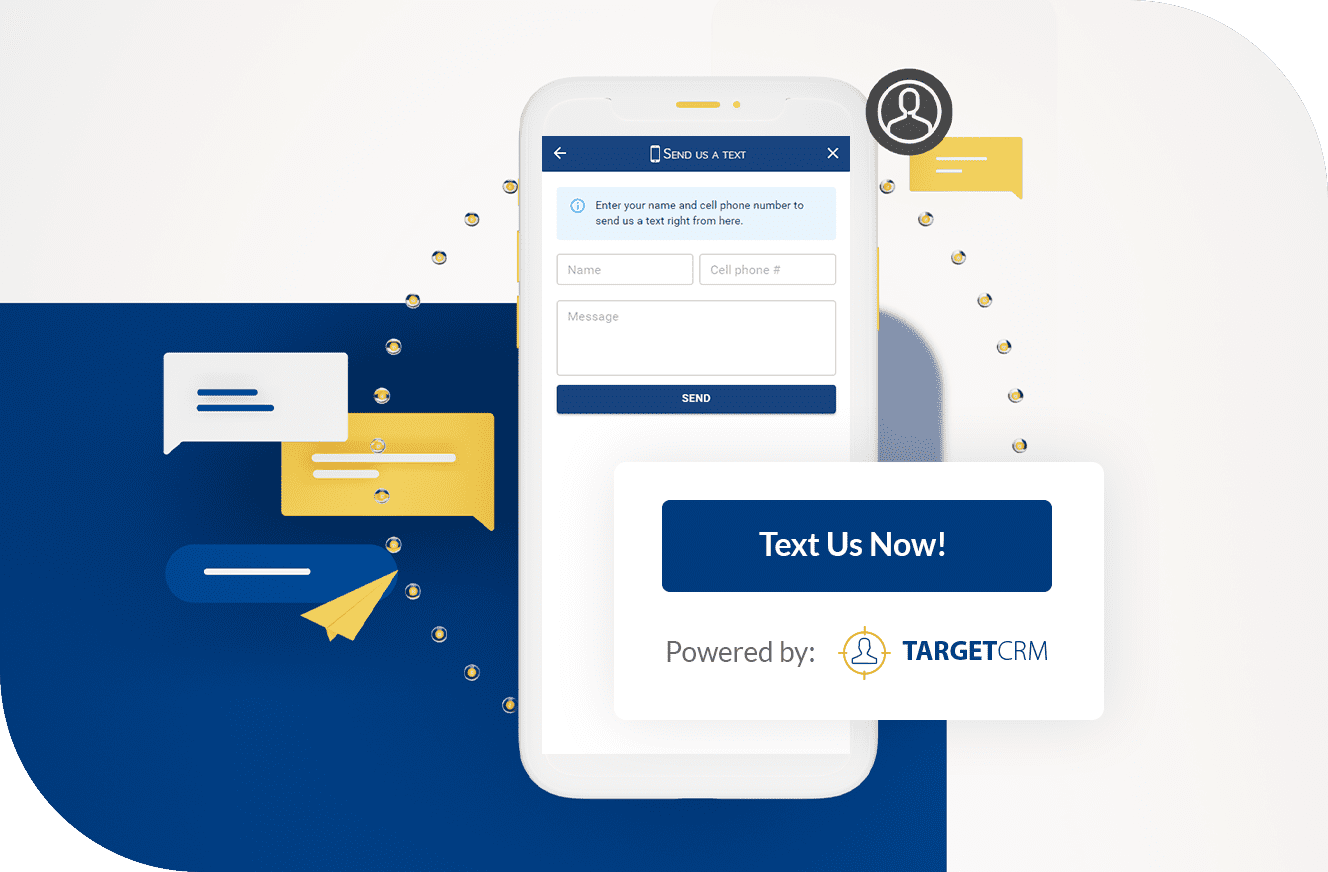 Send targeted promotions that work, put an end to phone tag, and do more to grow your dealership’s online reputation with Ideal TargetCRM.